招聘岗位及名额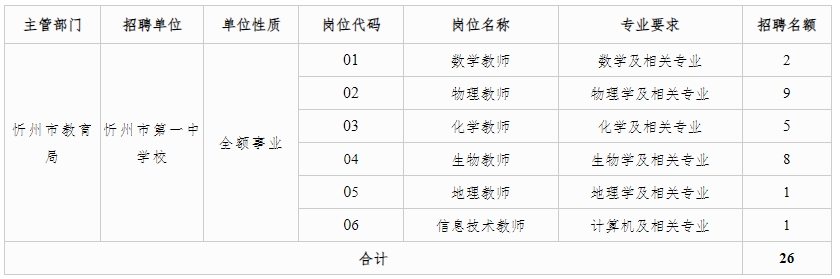 